1. Write and say. 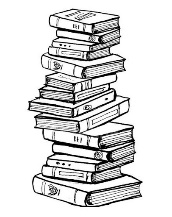 Question: _____________________________?Answer:_______________________________.Q: __________________________________?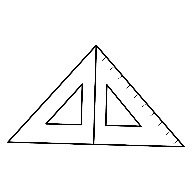 A: __________________________________.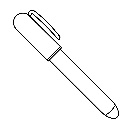 Q: _______________________________?A: _______________________________.Q: ___________________________________?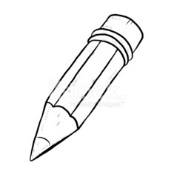 A: ___________________________________.2. Find and translate words.CLUNE = __________ = __________ROTBHRE = __________ = __________RETSIS = __________ = __________RETOGUDH = ____________ = __________UNEITA = __________ = __________OUNISC = __________ = __________3. Numbers.35 = thirty – five61 = ___________________ 48 = ______________________82 = ___________________ 53 = ______________________12 = ___________________ 27 = ______________________96 = ___________________ 19 = ______________________100 = __________________ 32 = ______________________4. Match.Je půl 4. 				It´s four o´clock.Jsou 4 hodiny.				It´s half past three.Je čtvrt na 4.				It´s quarter past three.Je třičtvrtě na 4. 			It´s quarter to four.